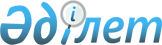 "Қазақстан Республикасы Тұңғыш Президентінің – Елбасының Мемлекеттік бейбітшілік және прогресс сыйлығын беру туралы" Қазақстан Республикасының Президенті Жарлығының жобасы туралыҚазақстан Республикасы Үкіметінің 2013 жылғы 15 қарашадағы № 1233 қаулысы      Қазақстан Республикасының Үкіметі ҚАУЛЫ ЕТЕДІ:

      «Қазақстан Республикасы Тұңғыш Президентінің – Елбасының Мемлекеттік бейбітшілік және прогресс сыйлығын беру туралы» Қазақстан Республикасының Президенті Жарлығының жобасы Қазақстан Республикасы Президентінің қарауына енгізілсін.      Қазақстан Республикасының

      Премьер-Министрі                      С. Ахметов Қазақстан Республикасы Тұңғыш Президентінің – Елбасының Мемлекеттік бейбітшілік және прогресс сыйлығын беру туралы      «Қазақстан Республикасы Тұңғыш Президентінің — Елбасының Мемлекеттік бейбітшілік және прогресс сыйлығы туралы» 2001 жылғы 

5 шілдедегі Қазақстан Республикасының Заңына сәйкес ҚАУЛЫ ЕТЕМІН:

      1. Қазақстанның ядроға қарсы бастамаларына белсенді қолдау көрсеткені және ядролық қарусыздандыру процесіне белсенді ықпал еткені үшін Біріккен Ұлттар Ұйымының Бас хатшысы Пан Ги Мунға Қазақстан Республикасының Тұңғыш Президенті – Елбасының 2013 жылғы Мемлекеттік бейбітшілік және прогресс сыйлығы берілсін.

      2. Осы Жарлық қол қойылған күнінен бастап қолданысқа енгізіледі.      Қазақстан Республикасының

      Президенті                            Н. Назарбаев
					© 2012. Қазақстан Республикасы Әділет министрлігінің «Қазақстан Республикасының Заңнама және құқықтық ақпарат институты» ШЖҚ РМК
				